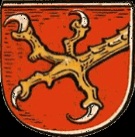 Муниципальное бюджетное общеобразовательное учреждение «Средняя школа поселка Домново» Правдинского городского округаКонспект непосредственно образовательной деятельности по развитию речи и подготовке детей к обучению грамоте(пятый год обучения) "Как мы весну спасали"Составила и провела: воспитатель группы "Почемучки" Разахатская Т.И.2019 годп.ДомновоПрограммное содержаниеПродолжать развивать интерес и внимание к слову, к собственной речи и речи окружающих. Развивать словесно-логическое мышление, умение делать выводы, обосновывать свои суждения.Обогащать активный, пассивный и потенциальный словарь детей, умений связной речи с опорой на речевой опыт ребенка.Закреплять умение оперировать единицами языка: звуком,  словом, словосочетанием, фразой, предложением.Расширять представления об окружающем мире и явлениях действительности( формировать представление о весне) с опорой на жизненный опыт ребенка.Материалы и оборудованиеГрупповая комната разделена на 3 зоны. В первой – стулья по количеству детей, стоят полукругом. 2- место для проведения игр малой подвижности. 3- рабочая зона с двухместными столами на 10 человек.Мяч,магнитные доски по количеству детей, наборы букв для магнитных досок, по одному на ребенка;Ребусы,Телевизор диагональю 1 метр, ноотбук, подключенный к телевизору, с выходом в интернетфлешка с демонстрационным материалом по теме занятияПредварительная работаЗнакомство со звуками,  буквами, составление схем слов, д.и на различение звуков, выделение звуков в слове, игры со словами, разучивание стихотворений, д.и. с картинками-загадками. Беседы о весне, о погоде, наблюдения за погодой и природой,Методы и приемы Беседа, опора на реальные знания детей, на игру, иллюстрации, работа с дидактическим материалом, метод эмитации.Ход занятияI этап. Организационный(под пение птиц в лесу дети и воспитатель входят в зал)Воспитатель - Ребята, отгадайте загадки:Тает снежок,Ожил лужок,День прибывает,Когда это бывает?Ответы детей.Зазвенели ручьи,Прилетели грачи, В дом свой, улейПчела первый мед принесла.Кто скажет,Кто знает,Когда это бывает?Ответы детейОна приходит с ласкою,И со своею сказкою,Волшебной палочкой взмахнет,В лесу подснежник расцветет!Ответы детей.Молодцы, верно, все эти загадки про весну, а почему я загадала вам их?Верно, у нас весна!А теперь поиграем с мячом, сделайте большой круг.Д.И. «Скажи фразу».Сегодня вы будете образовывать и произносить фразы  с предложенными мною словами и со словом «весенний».Ребенок ловит мяч, произносит фразу со словом «весенний»и возвращает мяч воспитателю( день, солнце, ветерок, небо, погода, лист, облако, цветок, одежда, настроение).Воспитатель - присаживайтесь на стулья, ребята.Беседа о весеннем настроении.Воспитатель - на дворе весна, говорят, что весной и настроение весеннее.Весеннее настроение, какое оно?Ответы детей.Воспитатель - А теперь представьте себе, что настроение-это маленькая птичка, которая сидит у вас на ладошке. Эта маленькая птичка такая же, как и ваше настроение. Какая твоя птичка…? ( ответы 3 детей)Давайте выпустим наших птичек, пусть они несут наше доброе настроение другим людям. Повторяйте за мной. ( дети выпускают «птичек» со словами: «Будьте счастливы, люди!») К кому полетела твоя птичка, кому она понесла весеннее настроение?              (ответы 2-3 детей)Беседа о весне.Воспитатель-К нам пришла весна, а как мы узнаем, что наступила весна?(ответы 2-3 детей)Какие изменения в природе происходят весной? ( ответы 3-4 детей)Весна бывает ранней, средина весны и поздней.Ранняя весна- это какой, по порядку, месяц весны?Как называется этот месяц?(Такие же вопросы о средине весны, о поздней весне.)Д.И. «Когда это бывает» Воспитатель - сейчас я буду называть события, характерные для месяца весны, а вы должны угадать месяц и назвать его.Тает снег-…Цветут яблони-…Прилетают жаворонки-…Прилетают кукушки-…Расцветают подснежники -…Расцветает ландыш - ...Цветет верба -…Цветет сирень - ...II этап. Мотивация.Звенит звонок телефона. Воспитатель - Пришло голосовое сообщение. Написано, что оно для группы "Почемучки". Вывожу на экран.(На экране телевизора появляется портрет домовенка Кузи и Лешика (книга Т.Александровой"Домовенок Кузька")"Я домовенок Кузя, а это мой друг Лешик. Я зиму у леших в подземелье жил, а тут крот сказал, что весна везде уже наступила, кроме нашего леса, говорят, что пока лешие не проснуться, весны не жди! Я младшего Лешика растолкал, разбудил, говорю, буди деда, а то весна не наступит, стал он деда будить, да не разбудил, нашел под подушкой сон цветок, видно кикимора подложила, зачарован дед Леший, выход из подземелья 7 печатями закрыт! Чары можно снять если задания выполнить, помогите, я вам задания шлю, мы с Лешиком в школе не учились, от вас ответы ждем. Поторопитесь, а то в нашем лесу весна не наступит!"Вот беда. Поможем Кузе и Лешику  дети?III этап. ПрактическийПервое задание.(текст появляется на экране)Воспитатель - ( читает) "Нужно три раза сказать заклинание, но буквы в словах заклинания перепутались от чар. Сложите слова и повторите их три раза."На экране предложение "Маиз - уходи! Снаве - приходи!"(Зима уходи. весна приходи)Воспитатель - Слушайте, что тут написано ( читает фразу). Вы поняли ? Видно слова маиз и снаве заколдованы. Расколдуем? Чтобы дело шло быстрее ребята ( называю имена детей) расколдовывают слово "Маиз", ребята ( называю имена детей) слово "Снаве" ( группы формируются с учетом индивидуального развития детей)Дети работают в 2х группах, звучит музыка леса.Слова расколдованы. Дети хором три раза произносят эти предложения.Приходит СМС "Первая печать исчезла, спасибо!Второе задание."Что разбудит лес"Воспитатель - (читает) Здесь сказано, что лес разбудит весенняя... , а вот дальше чтобы узнать нужно в каждом слове взять один звук, в первом слове первый, во втором второй, в третьем третий и в четвертом последний.1. волк 2.лось3.выдра 4.козаОтвечают дети по выбору воспитателя.1 ребенок - "В слове волк четыре звука, первый звук "В", второй "О", третий звук "Л" и последний звук "К". Нам нужен первый звук, это звук "В".Воспитатель - Правильно ответил...(ответы 2-3 детей) Найдите все букву В и положите перед собой.2 ребенок - в слове "лось" - 3 звука, первый звук "Л", второй звук "О". третий звук "СЬ". Нам нужен второй звук, это звук "О".Воспитатель - Правильно ответил...(ответы 2-3 детей) Найдите букву О и положите рядом с буквой В.3 ребенок - в слове выдра 5 звуков. Первый звук "В". второй звук "Ы". третий звук "Д". четвертый звук "Р", последний звук "А". Нам нужен третий звук "Д"Воспитатель - Правильно ответил...(ответы 2-3 детей). Найдите букву Д и положите рядом со буквами ВО.4 ребенок - в слове коза - 4 звука.( работа таже)Воспитатель - Правильно ответил...(ответы 2-3 детей). Найдите букву А и положите рядом с буквами ВОД, кто смог прочитать слово? Правильно, вода. значит лес спасет что?Дети - Весенняя вода!Приходит СМС. "Вторая печать исчезла! Спасибо!"Третье задание.Игра "Найди и промолчи"Воспитатель - (читает) "Чары боятся нежных звуков колокольчиков. Возьмите три колокольчика и позвените ими."Но у нас только 2 колокольчика, хотя их было три. Ищем третий ребята, только помните правило "Найди и промолчи". (звучит музыка леса.)Вот куда он проказник спрятался! Ну-ка ребята... позвените колокольчиками!Приходит СМС "Третья печать исчезла!"Четвертое задание."Скажи наоборот"Воспитатель - я буду называть слова, а вы ,поочереди, будете называть противоположные по смыслу слова, как они называются? Верно  - антонимы!Темно -..., мокро -..., грустно - ..., тепло - ..., медленно - ..., сладко - ..., высоко - ...,  твердый - ..., первый - ..., шумный - ...Приходит СМС "Четвертая печать исчезла!Спасибо!"Пятое задание."Дружба"Воспитатель- Выполнить это задание поможет знание пословиц о дружбе.Нужно назвать три и больше!Дети называют - Старый друг, лучше новых двух. Сам погибай, а товарища выручай! Вещь хороша, когда новая, а друг - когда старый.Вместе тесно, а врозь скучно. Все за одного, один за всех.Где дружба прочна, там хорошо идут дела.Для милого дружка и серёжка из ушка.Добрая шутка дружбы не рушит.Добро потеряешь - опять наживёшь, друга потеряешь - уже не вернёшь.Доброе братство милее богатства.Приходит СМС "Пятая печать исчезла!Спасибо!"Воспитатель - Осталось 2 печати. Вы не устали? Давайте немного отдохнем.Физминутка.«Солнышко»Вот и солнышко взошло ( дети встают и выходят из-за стола)Заглянуло к нам в окно ( делают движение, будто шторы раздвигают)Дети просыпаются ( потягиваются)Дети умываются ( умываются)Полотенцем растираются ( движения растирания полотенцем)В детский сад бегут, стараются ( бег на месте) – 2 раза.Шестое задание."Разгадай ребус"Воспитатель- У меня на столе лежат карточки с ребусами. Возьмите по-одному. Садитесь за стол и разгадайте. (звучит музыка леса.)Все разгадали? (Дети поочереди называют разгаданные слова) Молодцы, никто не ошибся!Приходит СМС "Шестая печать исчезла!"Спасибо!Седьмое задание.Воспитатель - Седьмое задание! Оно самое сложное. Но я уверена, что вы справитесь. Нужно разгадать загадки! Но загадки не простые, их разгадают те, кто внимателен, кто внимательно слушает."Буква заблудилась."У вратаря большой улов, влетело в сетку пять волов.Тает снег. Течет ручей.На ветвях полно врачей.Мама с бочками пошлаПо дороге вдоль селаНа поляне весной Вырос зуб молодой.Сели в ложку и - айда!По реке туда-сюда.Куклу выронив из рук,Маша мчится к маме:- Там ползет зеленый лукС длинными усами.Закричал охотник: "Ой!Двери гонятся за мной!"Воспитатель - Молодцы ребята, ни разу не ошиблись!Приходит СМС "Седьмая печать исчезла! Спасибо!Дед Леший проснулся!Мы свободны, бежим встречать весну!IY этап. Рефлексивный.Воспитатель - Ребята, правда, так приятно творить добрые дела! Кузя и Лешик сейчас гуляют по весеннему лесу, слушают птиц, любуются цветами, играют с птицами и зверями!Вам понравилось сказочных героев из беды выручать?Какое задание было самым трудным?Какое задание было самым интересным?Какое задание вам понравилось выполнять?А вам приятно было быть хорошими, быть спасателями?Запомните это чувство и постарайтесь быть такими как можно чаще! Молодцы ребята, хорошо сегодня занимались. Что вам понравилось на нашем занятии? Какие трудности были у вас на занятии? Что нового вы узнали на занятии?